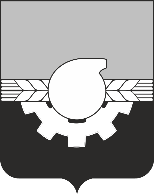 АДМИНИСТРАЦИЯ ГОРОДА КЕМЕРОВОПОСТАНОВЛЕНИЕ от 14.10.2022 № 3000О прекращении публичного сервитутаВ соответствии со ст. 48 Земельного кодекса Российской Федерации,                 ст. 16 Федерального закона РФ от 06.10.2003 № 131-ФЗ «Об общих принципах организации местного самоуправления в Российской Федерации», ст. 45 Устава города Кемерово, на основании обращения ООО «Газпром газораспределение Томск» (ОГРН 1087017002533, ИНН 7017203428):1. Прекратить публичный сервитут в отношении земельного участка с кадастровым номером 42:04:0207001:533, площадью 9249 кв. м, в целях размещения системы газоснабжения, необходимых для организации подключения (технологического присоединения) к сетям инженерно-технического обеспечения, установленный постановлением администрации города Кемерово от 07.07.2020 № 1836 «Об установлении публичного сервитута».2. Признать утратившим силу постановление администрации города Кемерово от 07.07.2020 № 1836 «Об установлении публичного сервитута».3. Управлению архитектуры и градостроительства (В.П. Мельник) в течение пяти рабочих дней со дня принятия решения обеспечить направление копии настоящего постановления:- в Управление Федеральной службы государственной регистрации, кадастра и картографии по Кемеровской области - Кузбассу;-   в Комитет по управлению государственным имуществом Кузбасса;-   ООО «Газпром газораспределение Томск».4. Комитету по работе со средствами массовой информации администрации города Кемерово (Н.Н. Горбачева) в течение пяти рабочих дней со дня принятия настоящего постановления обеспечить официальное опубликование настоящего постановления и разместить настоящее постановление на официальном сайте администрации города Кемерово в информационно-телекоммуникационной сети «Интернет».5. Контроль за исполнением настоящего постановления возложить на   первого заместителя Главы города Д.В. Анисимова.Временно исполняющий обязанности Главы города 	                                                        Д.В. Анисимов